27.04.2020r.Połącz kropki i pokoloruj rysunek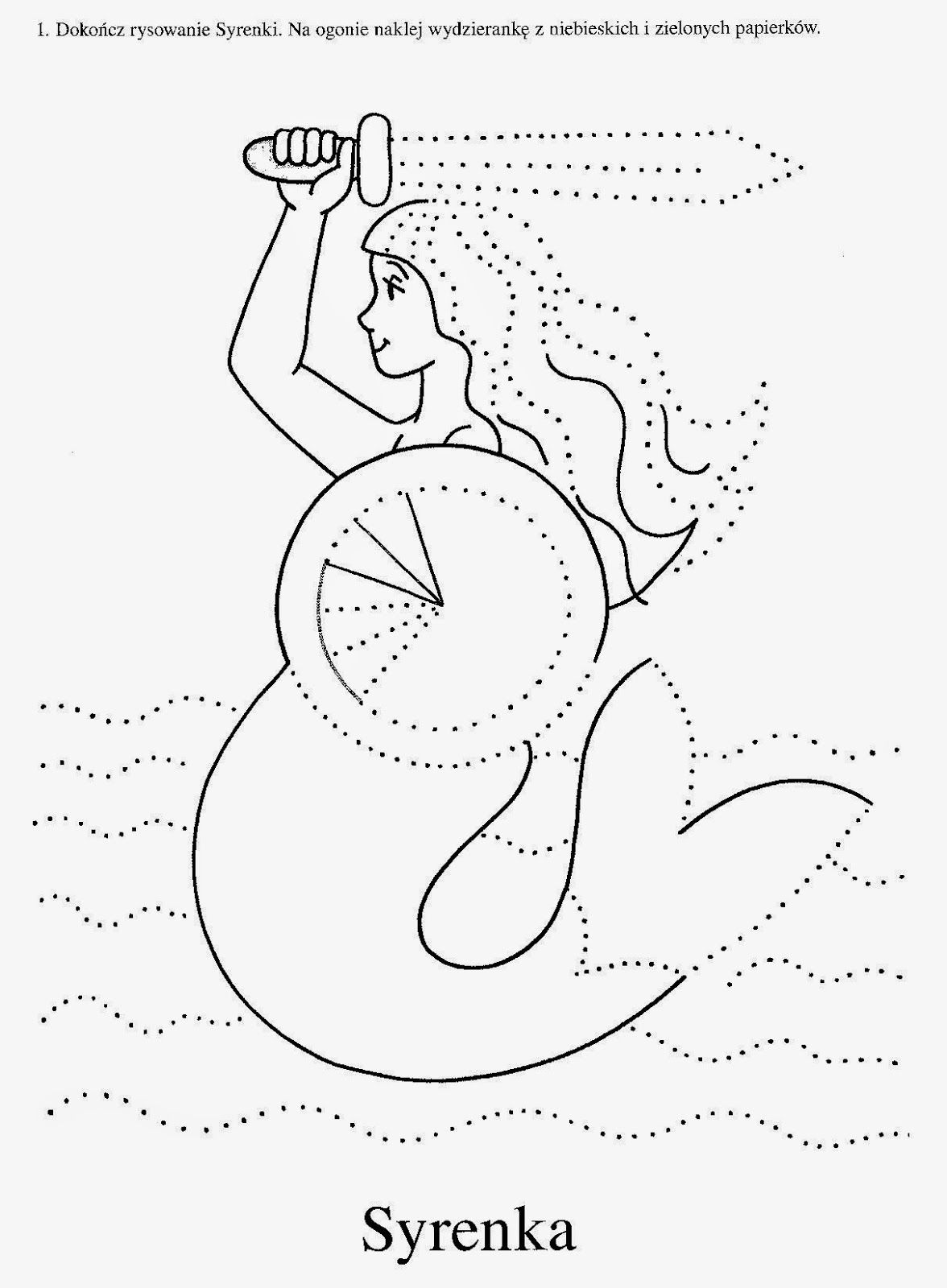 28.04.2020r.      Pokolorują flagę czerwoną kredką w odpowiednim miejscu.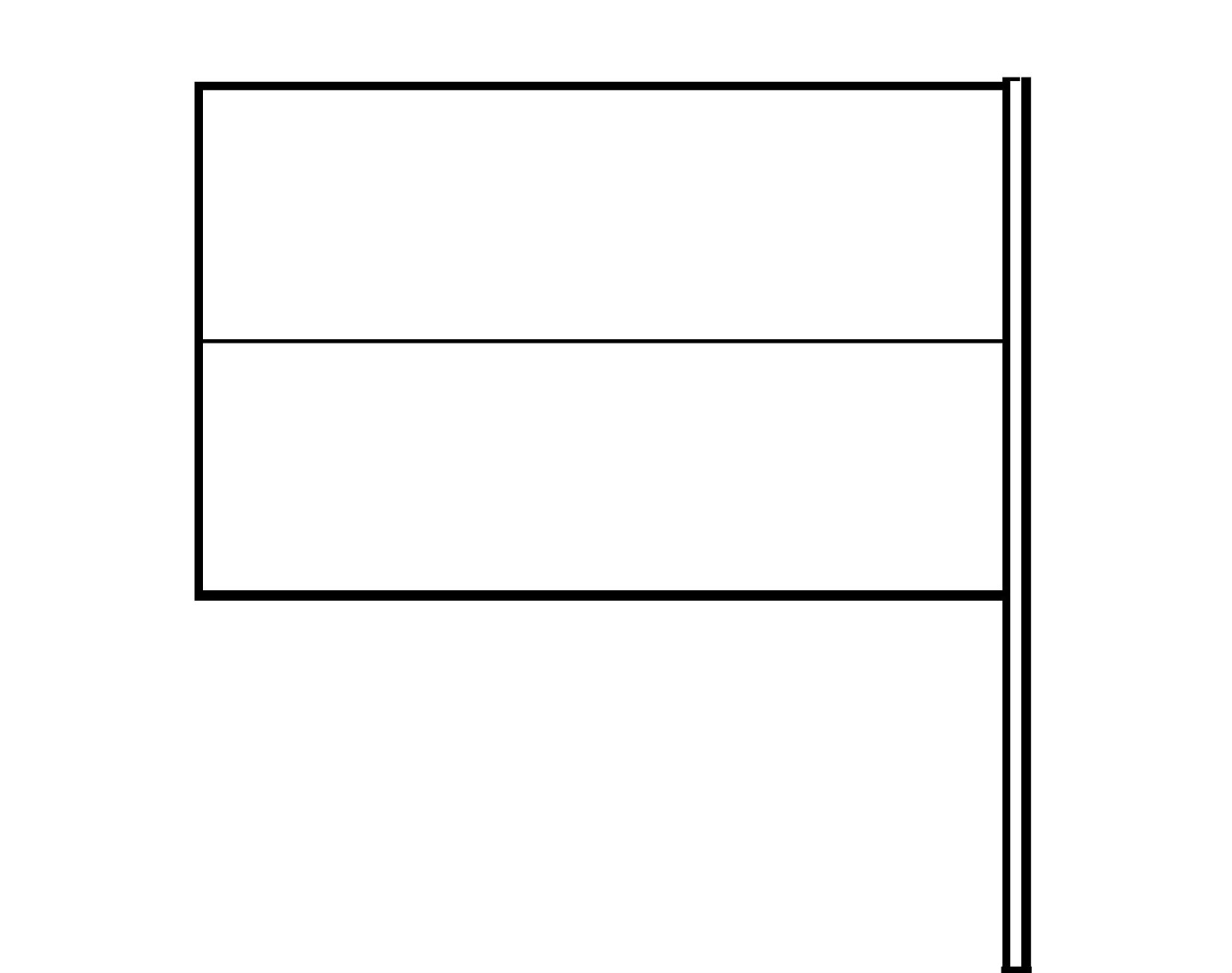 29.04.2020Potnij obrazek dziecku.Dziecko składa obrazek.3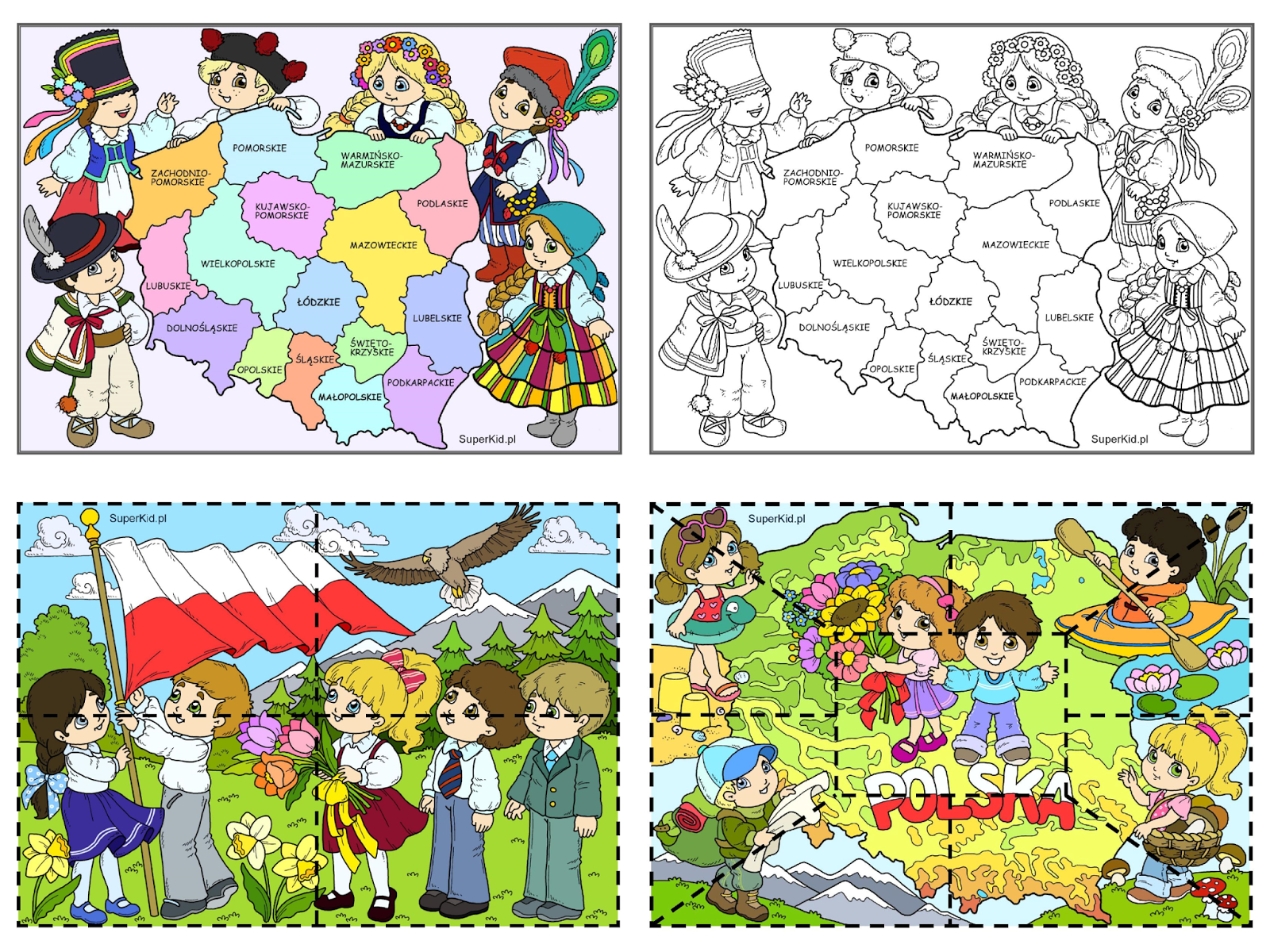 30.04.2020r.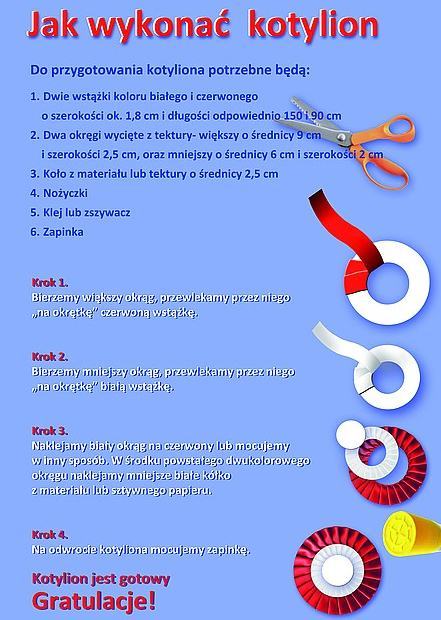 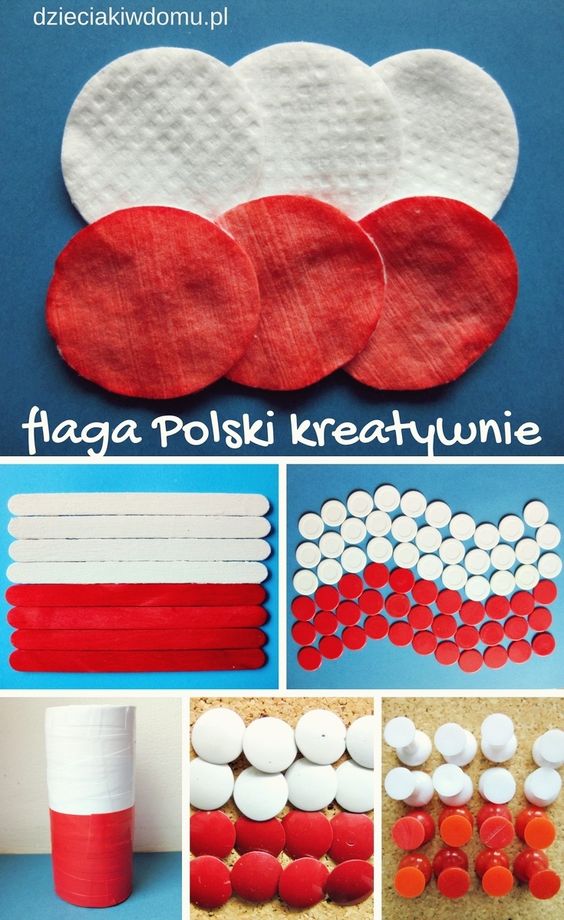 https://dzieciakiwdomu.pl/2013/11/flaga-polski-zabawa-dla-dzieci-kolorowy-ryz.html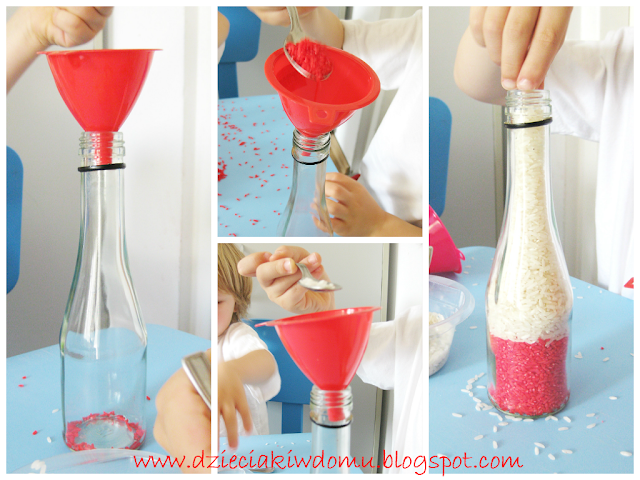 